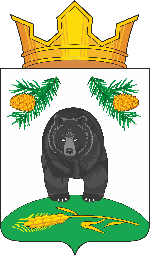 СОВЕТ НОВОКРИВОШЕИНСКОГО СЕЛЬСКОГО ПОСЕЛЕНИЯРЕШЕНИЕ01.10.2021                                                                                                                  № 198Об отчете Главы Новокривошеинскогосельского поселенияЗаслушав отчет Главы Новокривошеинского сельского поселения Саяпина А.О. о проделанной работе за 2020 годСОВЕТ НОВОКРИВОШЕИНСКОГО СЕЛЬСКОГО ПОСЕЛЕНИЯ РЕШИЛ:Принять отчет Главы Новокривошеинского сельского поселения Саяпина Алексея Олеговича к сведению.Председатель Совета Новокривошеинскогосельского поселения								Е.В. ТаньковаГлава Новокривошеинского сельского поселения			           А.О. Саяпин